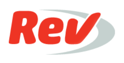 Order  How did we do?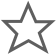 If you rate this transcript 3 or below, this agent will not work on your future ordersRate this transcriptSpeaker 1:	A lot of these people, they've never been in any type of trouble before so this is their first contact with law enforcement. It can be a terrifying thing. The outcome that they want to know about is based off of a number of subjective factors that we have no initial control over, so that is who the judge is, whether this is a judge that is a harsh sentencer on DUI's, the prosecuting attorney, whether this is an attorney who is willing to fully consider mitigation or issues with their case. Then ultimately then facts of the case, how well the investigation was done, how well the individual officers did their job. All of that is a factor into determining what the outcome is or where we can potentially get to.	I make the argument that attorney's with former prosecutorial experience really do have an advantage because of the numbers that they've dealt with but more important because of the internal knowledge that they have of how these offices work. The biggest thing that I would advise somebody looking for an attorney to do is to take their time. Most judges will give you the time to talk to a number of people, to have those discussions, to make sure that you are finding the right fit. Sometimes people get over confident that they can handle their case on their own or they don't need the assistance that they actually do. That's where I feel like we differ very significantly. There are certainly those attorney's that do that, that work in, get the plea deal and try to get done with the case as quick as possible. There are other attorney's that don't that are much better. We certainly fit into the latter group because we are constantly working towards not an acceptable resolution but the best resolution.  How did we do?If you rate this transcript 3 or below, this agent will not work on your future ordersRate this transcriptClientIan GarlicRef #5280_Videos_021218Order #TC0985825613